رابط الدخول لدعم الفني لنظامhttp://comt.mu.edu.sa/Contactus2.aspx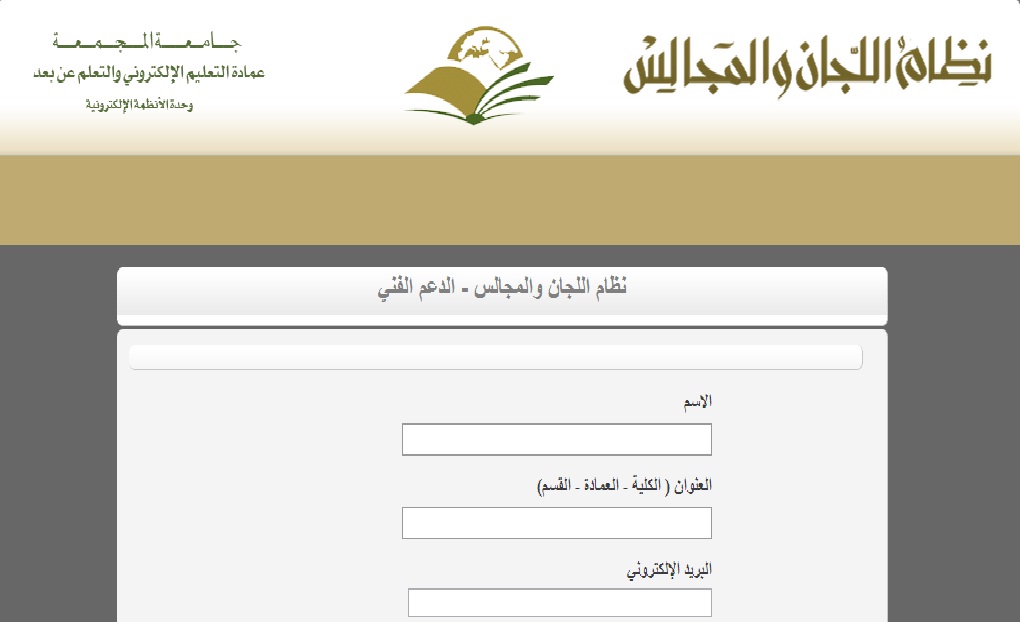 